Prayer of Mother TeresaCraig CourtneyBeckenhorst-CD ‘19Refrain:Lord, help me spread Your fragrance;Lord, help me spread Your fragrance;Where’er I go.  Where’er I go.Flood my soul with Your Spirit;Flood my soul with Your Spirit and life…And life…and life.Penetrate and possess my whole beingSo utterly that my life may be only—My life may only be a radiance of Yours.Shine through me and be so in meThat every soul I know will feel Your presenceIn my soul.Refrain:Let them look up and see no longer me,But only you.AmenMother Teresa’s daily prayer:Dear Jesus, help me to spread Thy fragrance everywhere I go. Flood my soul with Thy spirit and life. Penetrate and possess my whole being so utterly that all my life may only be a radiance of Yours. Shine through me and be so in me that every soul I know will feel Thy presence in my soul. Let them look up and see no longer me but only You.Stay with me and then I shall begin to shine as you shine, so to shine as to be a light to others. Amen.Double Click this icon to hear the recording: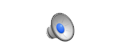 